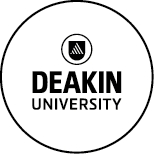 Please write the unit codes AND unit titles in each box.Unit outlines for non-Deakin units will need to be uploaded with your application.*MUST have completed one full year of biochemistry and one full year of human physiology both at second year level or higher.Student name and Deakin ID no. (if applicable)Course Title and Code(Three year Bachelor degree in a relevant cognate area, <10 years old)Name of UniversityCountry where degree is completedDate of completion of undergrad degree1st year bioscience (50%) 1st year bioscience (50%) 1st year bioscience (50%) 2nd year bioscience (50%)2nd year bioscience (50%)2nd year bioscience (50%)3rd year biochemistry & physiology3rd year biochemistry & physiologyNutrition UnitsChemistry level 1 (eg. SLE133 Chemistry in Our World; SLE155 Chemistry for the Professional Sciences)Biology/Human Physiology      level 1 (eg. HBS109 Human Structure and Function; HSN107 Physiology of Human Growth and Development; HSE102 Functional Human Anatomy; SLE111 Cells and Genes)Or Other Bioscience          level 1                          (eg  anatomy, biochemistry,  pharmacology, immunology, neuroscience,  microbiology, genetics)Biochemistry level 2 *(2 units)(eg. SLE212 Biochemistry; SLE222 Biochemical Metabolism)Human Physiology          level 2 *(2 units)(eg. HSE208 Integrated Human Physiology; HSN211 Nutritional Physiology, SLE211 Principles of Physiology, SLE221 Anatomy and Physiology)OR Other Bioscience          level 2                          (eg biology, chemistry, pharmacology, immunology, neuroscience,  microbiology, genetics).Biochemistry level 3 *Human Physiology          level 3 *Nutrition (4 units)(units need to cover content relating to food science, nutrition principles, lifespan nutrition and diet and disease(eg. HSN101 Foundations of Food, Nutrition and Health (post 2014); HSN201 Principles of Nutrition (2014 and prior); HSN104 The Science of Food; HSN202 Lifespan Nutrition; HSN301 Diet and Disease)